TENNIS CLUB DE COGOLIN FICHE D’INSCRIPTION INDIVIDUELLE   2020-2021 E-mail : ………………………………………………………………………………………………………………….................................................…. Adresse : ........................................................................................................................................................................  	    Avantages Club :                                                            -   2è enfant  	     -25.00 €                                                 -   3è enfant  	- 45.00 €                           - Facilités de paiement (3 fois maximum) Montant de la cotisation ….....................  Chèque 	Nbre de chèques................     Montant.................................................                                              ….....................  Espèces                  	  	 	        Date encaissement….............................. 	 	 	 	 	 	 	 	 	          ….......................................................................... Montant de la licence uniquement 30 € (sans cotisation) …............................................................................................................... Numéro Licence……………………………………………..........................................  Fait le ……………………………………….…......................... Certificat médical pour la première adhésion            ou        questionnaire médical si renouvellement d’adhésion 1 photographie       Acceptation du Règlement intérieur (affiché au Club et visible sur le site internet http://www.tennisclubcogolin.fr). Caution annuelle carte codée = 15 € payable par chèque (encaissable) ou en espèces (restituée lorsque la carte codée est rendue). La responsabilité du Club n’est plus engagée après la fin des cours de l’Ecole de Tennis  Communication des données personnelles : autorise/n’autorise pas Reçu fait par :  	 	 	 	             Signature de l’adhérent 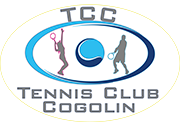 	               Date de l’inscription : ………………………....................  NOM : …………………………………………………..... Prénom : ……………………………..................... Date de naissance : …………………………......... Sexe : …………………………………..................... Code postal : ……………………......................... 	Ville : ………………………………………………………. N° téléphone : Domicile : ………………………... 	Portable : ………………………………………………… Code postal : ……………………......................... 	Ville : ………………………………………………………. N° téléphone : Domicile : ………………………... 	Portable : ………………………………………………… Est-ce une première licence ?  	 	oui  	non Etes-vous intéressé par la compétition en équipe ?   	 	oui  	non Catégorie :  	Adhésion adulte : (1er sept – 31 août) 	 	 160€           ) 	Adhésion couple : 	 	 	 	 280.00 €    )  	Adhésion jeunes <18 ans / étudiants 	 	 	 120.00 €    ) 	Adhésion (mars à fin août) 	 	 	 	 130.00 €    )  Y comprisEcole de tennis :  Mini-tennis : 45 mn – 4/6 ans (2015-2017) 	 	 135,00 €    )   licence FFT                                 Initiation :       1h00 – 7/12 ans (2009-2014)  	 	 185.00 €    )                                Perfectionnement : 1h30 – 13/17 ans (2003-2007)       255.00 €    )  	    Compétition : (2 x 1h30) + 1 h de prépa physique        405.00 €    )